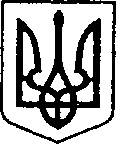 УКРАЇНА ЧЕРНІГІВСЬКА ОБЛАСТЬН І Ж И Н С Ь К А    М І С Ь К А    Р А Д А12 сесія VIII скликанняР І Ш Е Н Н Явід ____ липня 2021р.                            м. Ніжин                                     № __________ Відповідно до статей 25, 26, 42, 59, 73 Закону України "Про місцеве самоврядування в Україні», Регламенту Ніжинської міської ради VIІI cкликання від 27.11.2020 року №3-2/2020, Протоколу про співробітництво між Ніжинською міською радою  Глобал Комьюнітіз, виконавцем Програми «Децентралізація Приносить Кращі Результати та Ефективність (DOBRE) щодо виконання Програми в Україні затвердженого рішенням Ніжинської міської ради  Чернігівської області від 27 листопада 2020 року №4-2 2020  та з метою впровадження  практики міжмуніципального співробітництва на території Ніжинської територіальної громади, міська рада вирішила:   Затвердити Договір співробітництва  щодо реалізації спільного проекту «Створення туристичного кластеру «Місцями козацької сили» (додається). Міському голові Кодолі Олександру Михайловичу підписати Договір співробітництва  щодо реалізації спільного проекту «Створення туристичного кластеру «Місцями козацької сили».Відділу економіки та інвестиційної діяльності  (Гавриш Т.М.) забезпечити оприлюднення даного рішення на сайті міської ради протягом п`яти робочих днів з дати його прийняття.Організацію виконання даного рішення покласти на першого заступника міського голови з питань діяльності виконавчих органів ради Вовченка Ф.І.Контроль за виконанням даного рішення покласти на постійну комісію міської ради з питань соціально-економічного розвитку, підприємництва, інвестиційної      діяльності,    комунальної власності,     бюджету     та         фінансів (Мамедов В.Х.).Міський голова                                                                                   Олександр КОДОЛАПодає:Начальник відділу економікита інвестиційної діяльності                                                                   Тетяна ГАВРИШПогоджують:Перший заступник міського голови  з питань діяльності виконавчих органів ради                                 Федір  ВОВЧЕНКОСекретар міської ради				       	                          Юрій ХОМЕНКОНачальник відділу юридично -кадрового забезпечення						                   Вячеслав ЛЕГАГолова постійної комісії міської ради з питань регламенту, законності, охорони прав і свобод громадян, запобігання корупції, адміністративно-територіального устрою, депутатської діяльності та етики		   Валерій САЛОГУБГолова постійної комісії міської ради з питань соціально-економічногорозвитку, підприємництва, інвестиційної діяльності, комунальної власності,  бюджету та фінансів						               Володимир МАМЕДОВГолова постійної комісії міської ради з питань житлово-комунального господарства, комунальної власності, транспорту і зв’язку та енергозбереження					                        Вячеслав ДЕГТЯРЕНКОГолова постійної комісії міської ради з питань регулювання земельних відносин, архітектури, будівництва та охорони навколишнього середовища                                           Вячеслав ГЛОТКОГолова постійної комісії міської ради з питань  освіти, охорони здоров’я, соціального захисту, культури, туризму, молодіжної політики та спорту                                                   Світлана КІРСАНОВАПояснювальна запискадо проекту рішення Ніжинської міської ради VIII скликання «Про затвердження Договору співробітництва  щодо реалізації спільного проекту «Створення туристичного кластеру «Місцями козацької сили»		Проект рішення Ніжинської міської ради ««Про затвердження Договору співробітництва  щодо реалізації спільного проекту «Створення туристичного кластеру «Місцями козацької сили»:передбачає затвердження Договору співробітництва щодо реалізації спільного проекту «Створення туристичного кластеру «Місцями козацької сили». Підписантами Договору є Ніжинська ТГ, Козелецька ТГ,              Батуринська ТГ, Сухополов’янська ТГ, Парафіївська ТГ. Проект зі створення кластеру буде поданий на конкурс проектів міжмуніципального співробітництва Програми «DOBRE» із загальним бюджетом 1,8 млн. грн. підставою підготовки проекту рішення є перемовини проведені із громадами (суб’єктами співробітництва) та сформована проектна заявка.      проект рішення підготовлений з дотриманням норм Конституції України, Законів України «Про місцеве самоврядування в Україні»,  Регламенту Ніжинської міської ради VIІI cкликання від 27.11.2020 року №3-2/2020, Протоколу про співробітництво між Ніжинською міською радою  Глобал Комьюнітіз, виконавцем Програми «Децентралізація Приносить Кращі Результати та Ефективність (DOBRE) щодо виконання Програми в Україні затвердженого рішенням Ніжинської міської ради  Чернігівської області від 27 листопада 2020 року №4-2 2020.цей документ призначений для суб’єктів співробітництва та приватних організацій, які реалізують політику у сфері культури та туризму на території суб’єктів співробітництва. відповідальний за підготовку проекту рішення – начальник відділу економіки  та інвестиційної діяльності Гавриш Т.М.Начальник відділу економікита інвестиційної діяльності                                                                        Тетяна ГАВРИШДоговір співробітництва  щодо реалізації спільного проекту «Створення туристичного кластеру «Місцями козацької сили»м. Ніжин                                                                            ___ серпня  2021 року Ніжинська територіальна громада інтереси якої представляє Ніжинська міська рада в особі міського голови Кодоли Олександра Михайлович, яка надалі іменується Сторона-1, Козелецька територіальна громада інтереси якої представляє Козелецька селищна рада в особі селищного голови              Бригинця Валентина Петровича, яка надалі іменується Сторона-2, Батуринська територіальна громада інтереси якої представляє Батуринська міська рада в особі міського голови Души Леоніда Леонідовича, яка надалі іменується Сторона-3, Сухополов’янська територіальна громада інтереси якої представляє Сухополов’янська сільська рада в особі сільського голови                          Росовського Дениса Михайловича, яка надалі іменується Сторона-4, Парафіївська територіальна громада інтереси якої представляє Парафіївська селищна рада в особі селищного голови Петруши Галини Леонідівни, яка надалі іменується Сторона-5, разом іменуються Сторони або суб’єкти співробітництва, уклали цей Договір про таке. 1. ЗАГАЛЬНІ ПОЛОЖЕННЯ1.1. Передумовою підписання цього Договору є те, що Сторони провели переговори про організацію співробітництва, також рішення рад суб’єктів співробітництва про схвалення проекту договору. 1.2. Підписанням цього Договору Сторони підтверджують, що інтересам кожної з них відповідає спільне і узгоджене співробітництво у формі реалізації спільних проектів, що передбачає координацію діяльності суб’єктів співробітництва та акумулювання ними на визначений період ресурсів з метою спільного здійснення відповідних заходів. 1.3. У процесі співробітництва Сторони зобов’язуються будувати свої взаємовідносини на принципах законності, добровільності, рівноправності, прозорості та відкритості, взаємної вигоди та відповідальності за результати співробітництва. 2. ПРЕДМЕТ ДОГОВОРУ2.1. Відповідно до законів України «Про місцеве самоврядування в Україні», «Про співробітництво територіальних громад», а також з метою вирішення питань місцевого значення Сторони домовились про реалізацію спільного проекту «Створення туристичного кластеру «Місцями козацької сили»  (далі – Проект).  2.2. Метою реалізації Проекту є створення комплексного туристичного продукту в вигляді кластеру, спрямованого на розвиток туристичної галузі Чернігівщини.  2.3. Проект реалізується упродовж 6 місяців, починаючи із вересня 2021 року. (зазначається строк реалізації Проекту) (дата, яка визначає початок дії цього Договору) 3. УМОВИ РЕАЛІЗАЦІЇ ПРОЕКТУ, ЙОГО ФІНАНСУВАННЯ ТА ЗВІТУВАННЯ3.1. Перелік заходів в рамках реалізації Проекту: Підписання Договору про співробітництво з метою реалізації спільного проекту;Підписання Меморандуму з приватними організаціями, які впроваджують діяльність у сфері культури та туризму про співпрацю з метою створення туристичного кластеру «Місцями козацької сили»;Медійний супровід підписання угоди та Меморандуму та Договору (місцеві ЗМІ – веб-портал «MyNizhyn», «Вкорінь», «Нежатин», «NizhynCity», газета «Вісті», офіційні сайти та офіційні сторінки Сторін у соціальній мережі Facebook);Створення програми триденного туру; Реалізація проекту – закупівля/отримання обладнання та матеріалів за рахунок бюджетів партнерів або за рахунок грантового співфінансування;Монтувальні та пуско-налагуджовальні  роботи;Урочисте створення туристичного кластер та запуск туристичного маршруту.3.2. Cуб’єкт співробітництва бере участь у реалізації заходів Проекту у формі: 3.2.1. Ніжинська міська рада бере на себе зобов’язання: 3.2.1.1. Виступити ініціатором підписання Меморандуму з приватними організаціями, які впроваджують діяльність у сфері культури та туризму розробити  проект Меморандуму та залучити до його підписання організації на території Ніжинської територіальної громади;3.2.1.2. Надати співфінансування проекту;3.2.1.3. Координувати діяльність усіх суб’єктів співробітництва у рамках проекту; 3.2.1.4. Проводити роботу над пошуком грантових програм з метою часткового фінансування проекту;3.2.1.5. Залучати засоби масової інформації для висвітлення підписання Договору про реалізацію спільного проекту.3.2.2.  Козелецька селищна рада  бере участь у реалізації заходів Проекту у формі:3.2.2.1. Пошуку приватних організацій які впроваджують діяльність у сфері культури та туризму для підписання Меморандуму про створення кластеру;3.2.2.2. Надання співфінансування проекту;3.2.2.3. Закупівлі/отримання обладнання необхідного для реалізації проекту;3.2.2.4. Організації здійснення монтувальних та пуско-налагуджовальних  робіт на своїй території; 3.2.2.5. Роботи над формуванням програми триденного туру.3.2.3. Батуринська міська рада бере участь у реалізації заходів Проекту у формі:3.2.3.1. Пошуку приватних організацій які впроваджують діяльність у сфері культури та туризму для підписання Меморандуму про створення кластеру;3.2.3.2. Надання співфінансування проекту;3.2.3.3. Закупівлі/отримання обладнання необхідного для реалізації проекту;3.2.3.4. Організації здійснення монтувальних та пуско-налагуджовальних  робіт на своїй території; 3.2.3.5. Роботи над формуванням програми триденного туру.3.2.4. Сухополов’янська сільська рада бере участь у реалізації заходів Проекту у формі:3.2.4.1. Пошуку приватних організацій які впроваджують діяльність у сфері культури та туризму для підписання Меморандуму про створення кластеру;3.2.4.2. Надання співфінансування проекту;3.2.4.3. Закупівлі/отримання обладнання необхідного для реалізації проекту;3.2.4.4. Організації здійснення монтувальних та пуско-налагуджовальних  робіт на своїй території; 3.2.4.5. Роботи над формуванням програми триденного туру.3.2.5. Парафіївська селищна рада бере участь у реалізації заходів Проекту у формі:3.2.5.1. Пошуку приватних організацій які впроваджують діяльність у сфері культури та туризму для підписання Меморандуму про створення кластеру;3.2.5.2. Надання співфінансування проекту;3.2.5.3. Закупівлі/отримання обладнання необхідного для реалізації проекту;3.2.5.4. Організації здійснення монтувальних та пуско-налагуджовальних  робіт на своїй території; 3.2.5.5. Роботи над формуванням програми триденного туру.3.3. Умови реалізації заходів Проекту: 3.3.1. Схвалення проекту Договору про співробітництво з метою реалізації спільного проекту «Створення туристичного кластеру «Місцями козацької сили».3.3.2. Підписання Договору про співробітництво з метою реалізації спільного проекту «Створення туристичного кластеру «Місцями козацької сили».3.3.3. Надання співфінансування проекту всіма суб’єктами співробітництва.3.3.4. Залучення до проекту приватних організації у сфер культури та туризму.3.4. Фінансування Проекту здійснюється відповідно до вимог Бюджетного кодексу України за рахунок коштів місцевих бюджетів Сторін, обсяг яких становить: для Сторони-1 -  300 тис. грн., Сторони-2 - 100 тис.грн., Сторони-3  - , Сторони-4 - , Сторони-5 -  3.5. Координація діяльності суб’єктів співробітництва здійснюється шляхом шляхом проведення спільних нарад, які оформлюються протоколом.3.6. Ніжинська міська рада подає до Міністерства розвитку громад та територій України відповідно до статті 17 Закону України «Про співробітництво територіальних громад» звіт про здійснення співробітництва, передбаченого цим Договором. 4. ПОРЯДОК НАБРАННЯ ЧИННОСТІ ДОГОВОРУ, ВНЕСЕННЯ ЗМІН ТА/ЧИ ДОПОВНЕНЬ ДО ДОГОВОРУ4.1. Цей Договір набирає чинності з моменту його підписання усіма суб’єктами співробітництва. 4.2. Зміни та/чи доповнення до цього Договору допускаються лише за взаємною згодою Сторін і оформлюються додатковим договором, який є невід’ємною частиною цього Договору. 4.3. Внесення змін та/чи доповнень до цього Договору здійснюється в тому ж порядку як і його укладення. 5. ПРИПИНЕННЯ ДОГОВОРУ5.1. Цей Договір припиняється у разі: 5.1.1 закінчення строку його дії; 5.1.2 досягнення цілей співробітництва; 5.1.3 невиконання суб’єктами співробітництва взятих на себе зобов’язань; 5.1.4 відмови від співробітництва однієї із Сторін, відповідно до умов цього Договору, що унеможливлює подальше здійснення співробітництва; 5.1.5 банкрутства утворених у рамках співробітництва підприємств, установ та організацій комунальної форми власності; 5.1.6 нездійснення співробітництва протягом року з дня набрання чинності цим Договором; 5.1.7 прийняття судом рішення про припинення співробітництва. 5.2. Припинення співробітництва здійснюється за згодою Сторін в порядку, визначеному Законом України «Про співробітництво територіальних громад», та не повинно спричиняти зменшення обсягу та погіршення якості надання послуг. 5.3. Припинення співробітництва Сторони оформляють відповідним договором у кількості 6 примірників, кожен з яких має однакову юридичну силу. Один примірник договору про припинення співробітництва Ніжинська міська рада надсилає Міністерства розвитку громад та територій України упродовж 7 робочих днів після підписання його Сторонами. 6. ВІДПОВІДАЛЬНІСТЬ СТОРІН ТА ПОРЯДОК РОЗВ’ЯЗАННЯ СПОРІВ6.1. Усі спори, що виникають між Сторонами з приводу виконання умов цього Договору або пов’язані із ним, вирішуються шляхом переговорів між Сторонами, а у випадку недосягнення згоди між ними − у судовому порядку. 6.2. Сторони несуть відповідальність одна перед одною відповідно до чинного законодавства України. 6.3. Сторона звільняється від відповідальності за порушення зобов’язань за цим Договором, якщо вона доведе, що таке порушення сталося внаслідок дії непереборної сили або випадку. 6.4. У разі виникнення обставин, зазначених у пункті 6.3 цього Договору, Сторона, яка не може виконати зобов'язання, передбачені цим Договором, повідомляє іншу Сторону про настання, прогнозований термін дії та припинення вищевказаних обставин не пізніше 7 днів з дати їх настання і припинення. Неповідомлення або несвоєчасне повідомлення позбавляє Сторону права на звільнення від виконання своїх зобов'язань у зв’язку із виникненням обставин, зазначених у пункті 6.3 цього Договору. 7. ПРИКІНЦЕВІ ПОЛОЖЕННЯ7.1. Усі правовідносини, що виникають у зв’язку з виконанням цього Договору і не врегульовані ним, регулюються нормами чинного законодавства України. 7.2. Цей Договір укладений на 6 аркушах у кількості 6 примірників, з розрахунку по одному примірнику для кожної із Сторін та один примірник для Міністерства розвитку громад та територій України, які мають однакову юридичну силу. 7.3. Ніжинська міська рада надсилає один примірник цього Договору до Міністерства розвитку громад та територій України для внесення його до реєстру про співробітництво територіальних громад упродовж 7 робочих днів після підписання його Сторонами. 8. ЮРИДИЧНІ АДРЕСИ, БАНКІВСЬКІ РЕКВІЗИТИ ТА ПІДПИСИ СТОРІНСторона-1: Ніжинська міська рада Чернігівської області Юридична адреса: 16600, Чернігівська обл., місто Ніжин, площа імені Івана Франка, 1Банківські реквізити: UA298201720344220014000029658         У Держказначейській службі                   України, м. Київ                                        Голова ____________ ________________ року М. П. Сторона-2: Козелецька селищна рада Чернігівської області Юридична адреса: _____________________________Банківські реквізити: ______________________________Голова ____________ ________________ року М. П. Сторона-3: Батуринська міська рада Чернігівської області Юридична адреса: _____________________________Банківські реквізити: ______________________________Голова ____________ ________________ року М. П. Сторона-4: Сухополов’янська сільська радаЧернігівської області Юридична адреса: _____________________________Банківські реквізити: ______________________________Голова ____________ ________________ року М. П. Сторона-5: Парафіївська селищна радаЧернігівської області Юридична адреса: _____________________________Банківські реквізити: ______________________________Голова ____________ ________________ року М. П. Про затвердження Договору співробітництва  щодо реалізації спільного проекту «Створення туристичного кластеру «Місцями козацької сили»